-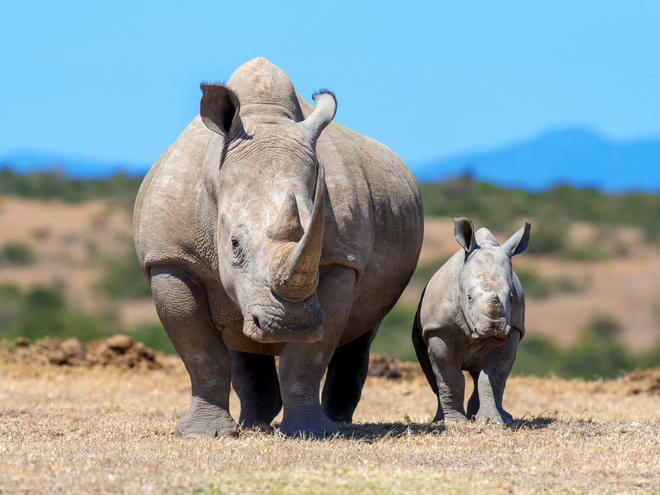 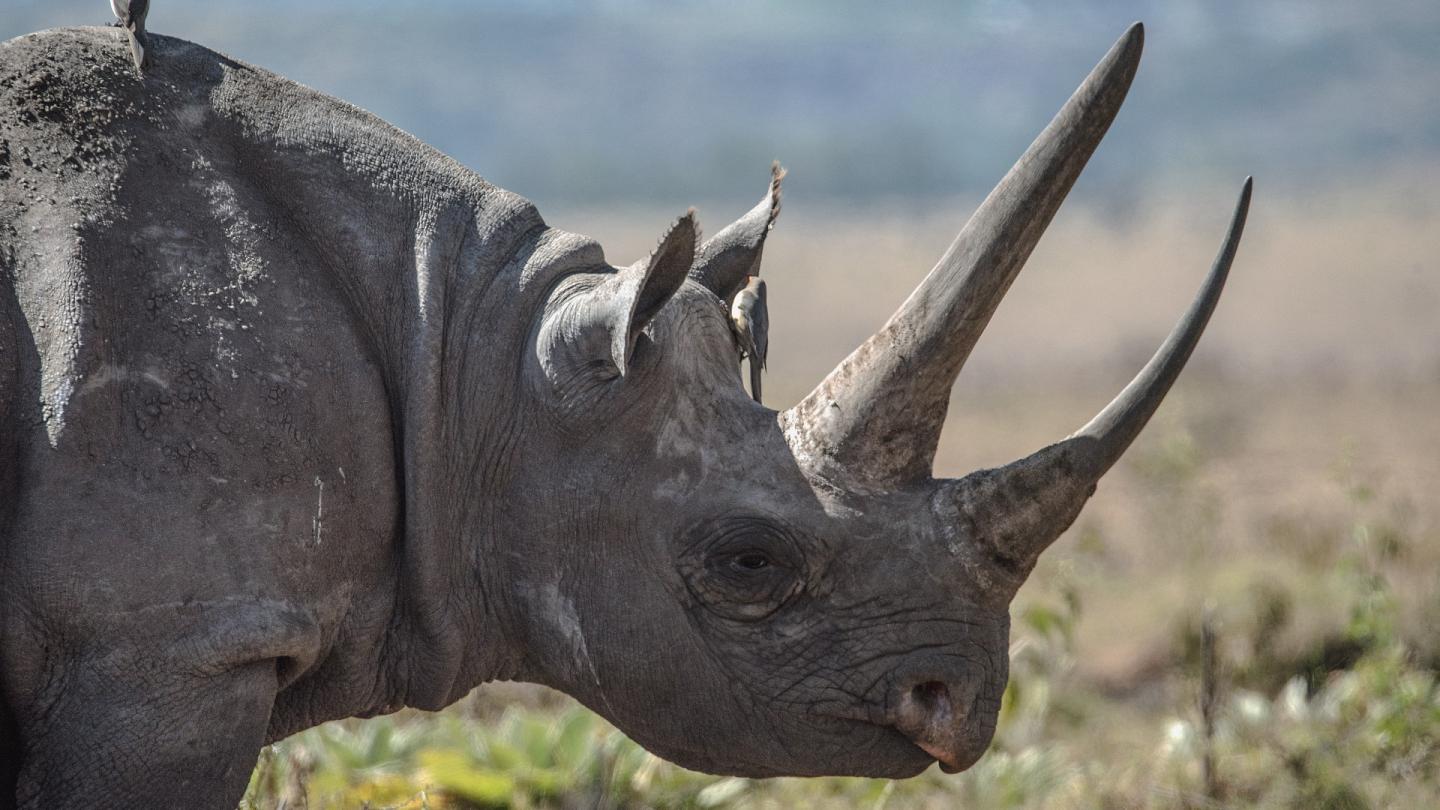 #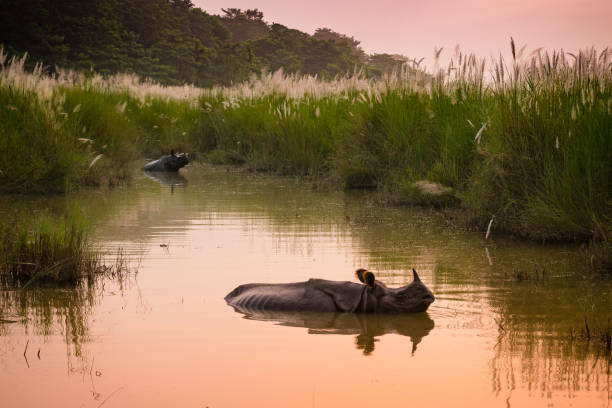 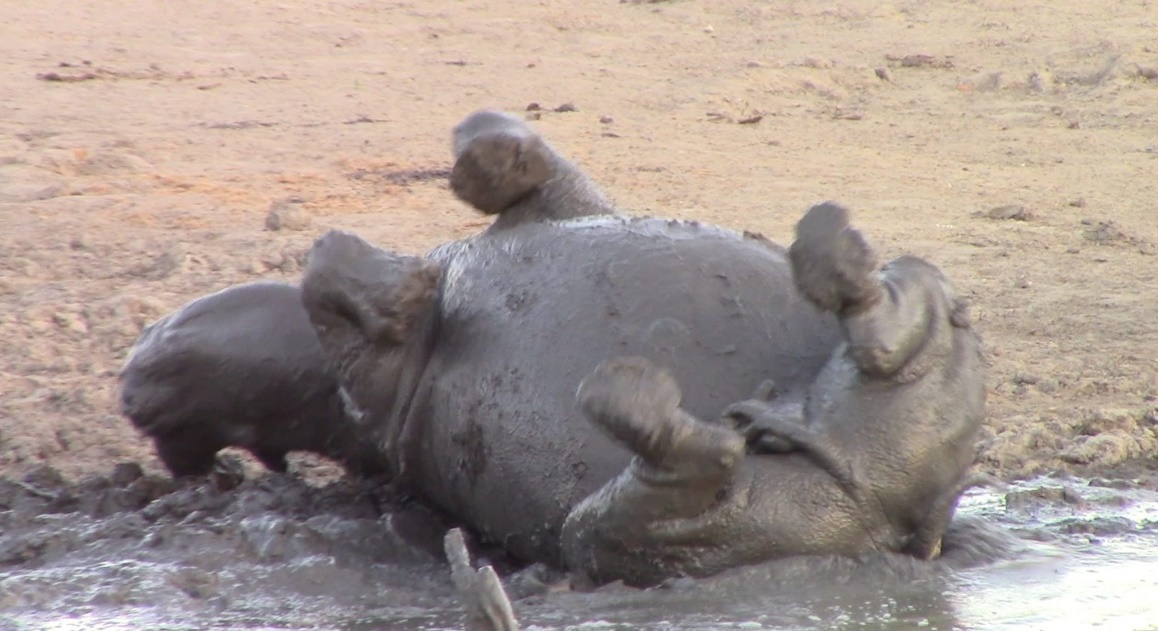 Rhinos: Fun Facts 